Памятка для родителей  по пожарной безопасности.           Как ведут себя дети во время пожара? Легко предположить, что для них естественная реакция — спрятаться, чего делать как раз нельзя. Нужно, наоборот, как можно быстрее покинуть горящее помещение. Задача взрослого — научить ребенка действовать разумно в подобной   ситуации и следовать правилам пожарной безопасности. 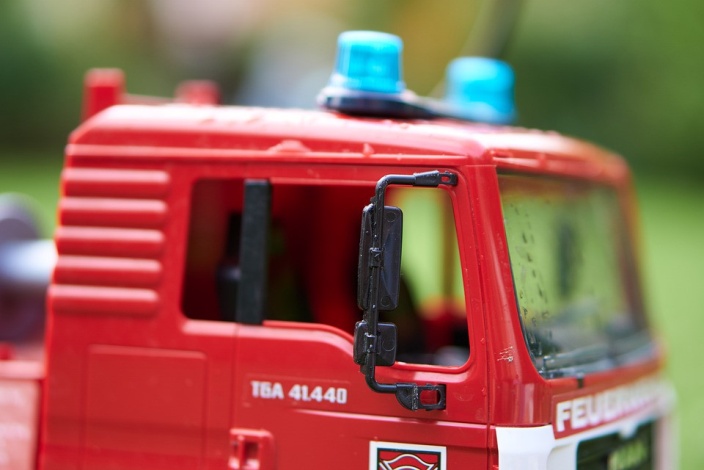 Что нужно знать детям:

  - нельзя играть со спичками;
  - нельзя самостоятельно использовать  -   электроприборы;
 - нельзя самостоятельно включать плиту;
 - нужно знать телефонный номер 01.


Пожарная безопасность в квартире:
Уважаемые родители! Обязательно расскажите и объясните своим детям следующее:

1. Нужно выучить наизусть адрес и свой телефон. (В случае пожара нужно как можно быстрее позвонить по телефону 01 и сообщить данные диспетчеру.)

2. Никогда нельзя играть со спичками и зажигалками.

3. Нельзя без взрослых зажигать фейерверки и свечи.

4. Нужно обязательно выключать электроприборы, уходя из дома.

5. На даче нельзя подходить к печке без взрослых. (Одного выпавшего уголька достаточно, чтобы загорелся целый дом.)

6. Нельзя пользоваться электроприборами в ванной, брать их мокрыми руками.

7. Если дома газовая плита:

Уходя из дома, нужно убедиться, что все газовые комфорки закрыты.
Если чувствуется запах газа, нужно сразу же позвонить в газовую службу по телефону 04. Нельзя включать электроприборы и свет.
Категорически запрещено играть на кухне. (Неосторожность может привести к пожару.)

Как вести себя, если случился пожар: 
Запомните сами и объясните детям следующие правила:

01 — для стационарного телефона;
101 или 112 — для мобильного телефона.
1. Если огонь слабый, его можно попробовать потушить, вылив на него кастрюлю воды или накинув плотное одеяло.

2. Помните, что электропроводку нельзя тушить водой или воздушно-пенными огнетушителями.

3. Нужно как можно быстрее покинуть горящее помещение.

4. Двигаться к выходу нужно ползком или пригнувшись. Внизу меньше дыма, а дым опаснее огня.

5. Голову следует накрывать мокрой тканью и дышать через мокрый платок, чтобы не отравиться дымом.

6. Ни в коем случае нельзя пользоваться лифтом. Спускаться вниз можно только по лестнице.

7. Сообщите о пожаре соседям, зовите на помощь, вызовите пожарную службу по телефону.

8.  Пожарным нужно четко сообщить следующую информацию:

 - адрес, где обнаружен пожар;
 - место, где случился пожар (квартира, школа, садик и т. д.);
 - свою фамилию;
 - свой номер телефона.
9. По прибытии пожарных следует точно следовать их указаниям.

Для родителей:
Что нужно делать родителям:

 - положите рядом с телефонным аппаратом листок с вашим адресом и телефоном;
 - не курите дома и не бросайте окурки, где попало;
 - не покупайте некачественные (неисправные) электроприборы;
 - содержите квартиру в чистоте и порядке;
 - не оставляйте спички, свечи и т. д. в местах, доступных ребенку.


ГКПТУ СО «ОПС Свердловской области №12»  тел. 8(343)55  5 -41-81